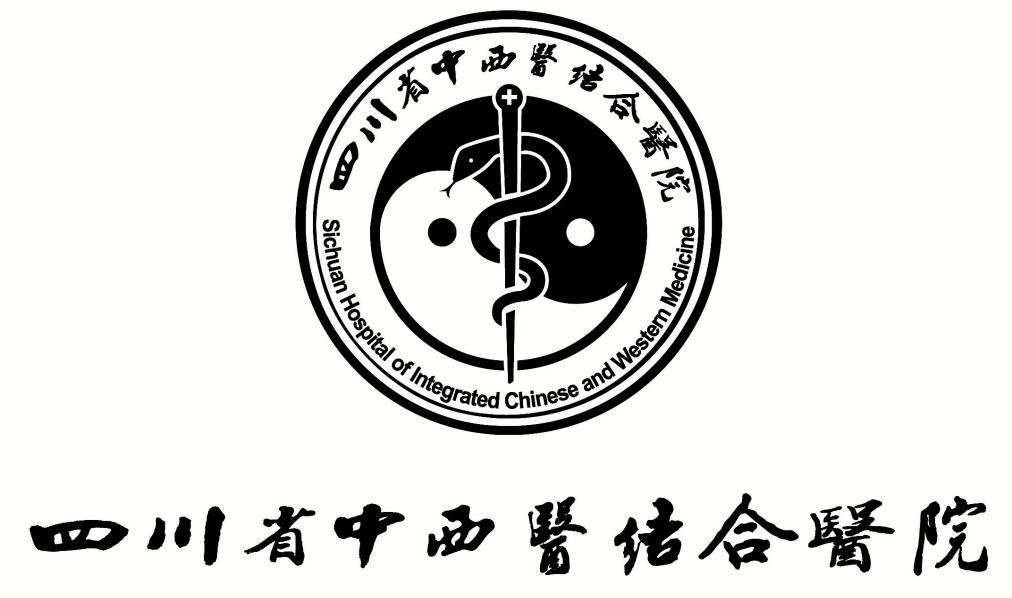 采购文件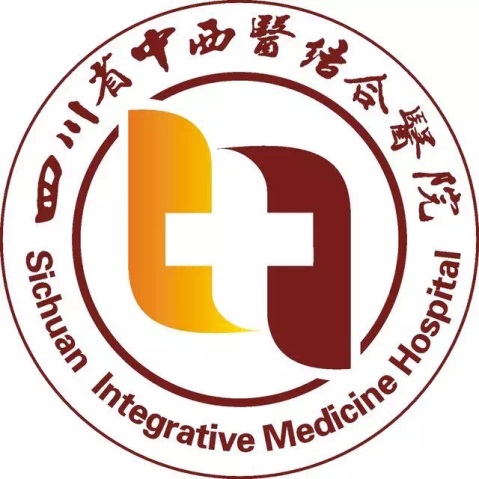       项目名称：服务器虚拟化存储和内存扩容项目项目编号：   SCZXY-WX-2024001      二〇二四年三月目   录第一章  供应商须知	- 1 -第二章  采购需求	- 2 -第三章  响应文件格式要求	- 4 -第一章  供应商须知第二章  采购需求第三章  响应文件格式要求一、报价一览表二、采购需求应答
三、技术及商务偏离表四、产品介绍彩页五、技术参数证明材料六、相关资格条件证明材料（一）营业执照和税务登记证的复印件（二）法定代表人身份证明（三）法定代表人授权委托书（四）本单位缴纳社会保障金证明材料（或提供“诚信声明”）（五）诚信声明七、其他资料一、报价一览表报价一览表（加盖鲜章）项目名称：四川省中西医结合医院服务器虚拟化存储和内存扩容二、采购需求应答
（格式自定）三、技术及商务偏离表技术/商务偏离表    对于技术和商务要求，如有任何偏离请如实填写下表：                                   供应商名称（公章）：年     月    日产品介绍彩页技术参数证明材料六、相关资格条件证明材料（一）营业执照或事业单位法人证书（副本）或个体工商户营业执照或有效的自然人身份证明或社会团体法人登记证书复印件、税务登记证的复印件注：供应商按“多证合一”登记制度办理营业执照的，税务登记证以供应商所提供的营业执照复印件为准。（二）法定代表人身份证明法定代表人身份证明书（格式）        （法定代表人姓名）在                     （供应商名称）任        （职务名称）职务，是                     （供应商名称）的法定代表人。特此证明。                                            （供应商全称）                                             年   月   日                                                （公章）注：后附法定代表人身份证复印件。（三）法定代表人授权委托书法定代表人授权委托书（格式）项目名称：                     日    期：                     致：                     （采购人名称）             （供应商法定代表人姓名）特授权             （被授权人姓名及身份证代码）代表我单位全权办理对上述项目的协商、签约等具体工作，并签署全部有关的文件、协议及合同。我单位对被授权人的签名负全部责任。在撤销授权的书面通知以前，本授权书一直有效。被授权人签署的所有文件（在授权书有效期内签署的）不因授权的撤销而失效。被授权人签字：                    法定代表人签字：      职  务：                            职  务：供应商公章：（四）本单位缴纳社会保障金证明材料（提供证明文件复印件）（五）诚信声明诚信声明（格式）采购项目名称：                                                致：                   （采购人名称）：                       （供应商名称）郑重声明，我公司具有良好的商业信誉和健全的财务会计制度，具有履行合同所必需的设备和专业技术能力，有依法缴纳税收和社会保障资金的良好记录，在合同签订前后随时愿意提供相关证明材料；我公司还同时声明参加本项目采购活动前三年内无重大违法活动记录。我公司还同时声明未列入在信用中国网站（www.creditchina.gov.cn）  “失信被执行人”、 “重大税收违法案件当事人名单”中，也未列入中国政府采购网（www.ccgp.gov.cn）“政府采购严重违法失信行为记录名单”中，并随时接受采购人的检查验证，符合《政府采购法》规定的供应商资格条件，我方对以上声明负全部法律责任。    特此声明。（供应商公章）七、其他资料其他与项目有关的资料序号应知事项说明和要求1项目名称服务器虚拟化存储和内存扩容项目2项目编号SCZXY-WX-20240013项目总预算17000元4数量1项5预算单价17000元6采购方式磋商采购－低价中标7投标文件要求1、供应商应按照我院采购文件的格式和要求编制投标文件。2、供应商应当准备投标文件正本1份、副本2份，封装于密封袋内，密封袋上应注明项目名称、项目编号、公司名称、联系人、联系电话，并加盖密封章（供应商印章）。3、投标文件统一用A4幅面纸印制，打印和书写应清楚工整，盖骑缝章，“报价一览表”单独加盖公章；任何签字、行间插字、涂改或增删，必须由供应商的法定代表人或其授权代表签字或盖个人印鉴。字迹潦草、表达不清或可能导致非唯一理解的投标文件可能视为无效投标。4、供应商应在规定截止时间前将投标文件送达，投标截止时间以后送达的将被拒绝。5、供应商在递交了投标文件后，在规定的投标截止时间前，如需修改投标文件，应重新提交完整的投标文件，已提交的文件不予修改或撤回；在投标截止时间之后，供应商不得对其递交的投标文件做任何修改或撤回。6、供应商授权代表应确保所提供资料和填写内容真实有效，否则将取消该供应商投标资格，三年内不得参加我院各类采购活动。8投标文件递交地点四川省中西医结合医院网络信息部9投标截止时间2024年3月19日17：00序号技术参数（带▲号的为实质性要求，不满足视为无效投标。如涉及专用耗材试剂必须明确标识）是否响应证明材料1   *1.扩容内容*1.1扩容规模内存扩容256G；新增存储4T。▲1.2扩容清单备注：▲本次扩容项目所增加的内存条和存储硬盘必须和现有设备兼容，若提供的产品不能和现有设备兼容，我院有权拒绝验收，并保留追究责任的权利。▲本次扩容总容量必须达到要求，若因扩容时出现内存槽位不够的情况需用高容量产品替换低容量内存，以满足扩容要求，替换产品所产生的额外费用由供货商承担；否则我院有权拒绝验收，并保留追究责任的权利。若有投标供应商需要到现场勘查，需提前三天联系医院相关负责人确认后，方安排时间到现场勘查。*1.3 扩容服务1.3.1扩容实施时间：在下班时间或者夜间业务较少时间，尽量让医院工作人员对业务系统使用无感或者减少对医院工作人员正常办公的影响。1.3.2制定医院服务器虚拟化存储和内存扩容应急预案。确保在突发情况发生时可以回退至扩容前的状态，确保医院第二天可以正常办公；将问题排查后再确定二次扩容实施时间。1.3.3扩容完毕后确保医院业务系统正常运行，在扩容完成后一月内，有任何突发情况，工程师需在接到通知后30分钟内进行远程技术支持，若远程无法解决的问题需在2小时内到医院进行技术支持。▲1.4配件维保要求新增配件拥有一年免费更换服务，自验收合同签订完成后开始计算。是/否（X页-X页）2*2.商务要求2.1投标人在中华人民共和国境内注册，并有效存续具有独立法人资格的投标人。2.2业绩要求：投标人近3年来（2021年至今）完成1个及以上的类似项目业绩。33.付款方式3.1交货安装时间：按照合同约定时间。3.2交货地点：四川省中西医结合医院（武侯区人民南路四段51号）。3.3维保：免费维保1年。3.4付款时间及结算方式：货物类：全部送到买方指定地点，产品无任何质量问题，技术性能达到要求且安装调试合格，能完全正常使用，经买卖双方共同签署验收报告后，买方凭卖方的付款申请60日内向卖方支付合同总金额的100%。品牌型号数量单价总价供应商（盖单位公章）：                法定代表人或授权代理人（签字或盖章）：日期：供应商（盖单位公章）：                法定代表人或授权代理人（签字或盖章）：日期：供应商（盖单位公章）：                法定代表人或授权代理人（签字或盖章）：日期：供应商（盖单位公章）：                法定代表人或授权代理人（签字或盖章）：日期：供应商（盖单位公章）：                法定代表人或授权代理人（签字或盖章）：日期：序号项目需求响应应答偏离说明